广东外语外贸大学第二教学楼固定课桌采购项目（重招）招标文件             项目编号：GWZB2018-37A             招 标 人：广东外语外贸大学二〇一八年	七月总目录第一部分　投标邀请函第二部分　用户需求书第三部分　投标方须知第四部分　开标、评标、定标第五部分　合同书格式第六部分　投标文件格式第一部分　投标邀请函广东外语外贸大学（招标人）根据《广东外语外贸大学物资设备采购管理办法》，就广东外语外贸大学第二教学楼固定课桌采购项目进行公开招标，欢迎符合资格条件投标人投标:一、项目编号：GWZB2018-37A二、项目名称：广东外语外贸大学第二教学楼固定课桌采购项目（重招）三、项目预算：38万四、项目内容及需求：(内容、要求、地点)具体技术要求见用户需求书。五、投标人资格要求1. 投标人应具备《政府采购法》第二十二条规定的条件。2. 投标人必须是在中华人民共和国境内注册的具有独立承担民事责任能力的法人或其他组织。3. 已报名并获取本项目采购文件的。4. 本项目不接受联合体投标。六、获取招标文件的时间、地点及方式（一）获取招标文件时间：2018年7月16日-2018年7月20日，9时～17时（工作日）（二）获取招标文件地点：广州市白云区白云大道北2号广东外语外贸大学后勤综合楼420室招标中心（三）获取招标文件方式：自行前往购买。投标申请人报名时须提交的资料：法人营业执照副本复印件（复印件须加盖单位公章）；法人授权书原件(加盖公章及加盖法人代表印章或签名)。招标文件售价：人民币150元/套（售后不退）七、投标截止时间、开标时间及地点（一）投标截止及开标时间：2018年8月3日，9：30（北京时间）（二）递交投标文件及开标地点：广州市白云区白云大道北2号广东外语外贸大学后勤综合楼四楼422电子评标室八、招标机构的名称、地址和联系方式（一）招标人名称：广东外语外贸大学（二）地      址：广州市白云区白云大道北2号        （三）联系 电话：020-36207135（四）联 系 人： 唐老师广东外语外贸大学招标中心2018年7月13日第二部分　用户需求书基本需求（一）采购内容：广东外语外贸大学第二教学楼固定课桌采购，数量详见采购清单，预算金额：38万元；（二）交货期、交货方式及交货地点交货期：合同签订后30个日历天内全部安装调试完毕。交货方式：所有设备均由乙方送货上门并安装调试，所产生费用由乙方承担，用户不再支付任何费用。交货地点：广州市白云区白云大道北2号广东外语外贸大学指定地点。 （三）样品要求：★投标时提供单人位课桌小样。（含台面、侧面、实木条封边）（四）项目总体要求：1、本项目要求在安装调试验收完毕后可立即投入使用。投标人承包及负责招标文件对投标人要求的一切事宜及责任，包括项目方案、货物供货、软件提供、运输、保管、安装、调试、验收及相关服务等。2、投标人应提供已注册品牌制造商原装、全新的、符合国家及用户提出的有关质量标准的设备。设备在正确安装后，能确保在正常的使用过程中安全、可靠，并达到有关规定的要求。所有货物及设计、制造、测试和安装都应符合采购时已颁布的现行中国国家或国家认可的（部颁、行业）标准和国际标准化组织以及等效或更优的其他国家的权威性标准和规范的有关条文。3、自产品安装工作一开始，投标人就应允许用户方的工作人员一起参与产品的安装、测试、诊断及解决遇到的问题等各项工作。4、中标人应负责在项目验收时将系统的全部有关技术文件、资料、及安装、测试、验收报告等文档汇集成册交付用户方。5、投标人须在投标文件中填写/应答技术规格参数，当投标文件中技术参数与招标文件中技术参数有偏差时，须在“偏差”栏内如实注明是“正偏差”或“负偏差”，“正偏差”指投标设备的技术参数优于招标文件中要求，“负偏差”指投标设备的技术参数低于招标文件中要求。
投标文件中的技术参数、功能或其它内容优于《用户需求书》要求的不视作负偏离，不构成无效投标条件，但投标人必须对这种优于《用户需求书》要求的情况单独做出说明。6、本需求中图片与文字描述不一致时，以文字描述为准，但投标人可以对设计进行局部的修改。7、合同执行阶段，采购人有权根据实际情况，对中标货物的数量做出适当的调整。因货物数量增减引起的价格变动，应以合同的货物单价调整总价，但不超过原合同金额的10%。8、按用户需求书规定报价，合同签订时采购人有权指定颜色及对款式进行合理的修改，且价格不得调整。9、所有报价品种均由投标人按投标文件要求及现场情况自行设计投标人,可在招标文件要求的基础上进行进一步的细化设计。10、所有家具的甲醛释放量达到E1标准，并提供证明材料。（五）招标范围及技术要求：二、商务需求（一）质量保证、伴随服务及相关售后服务1、技术资料：中标人应提供家具的技术样本、家具安装、维修和使用手册及其它相关技术资料（如有特别说明的除外）。▲2、中标人应提供满足家具5年正常使用的备品备件，其费用应包括在中标价格之内。3、质保期、保修期及维修保养费：（中标方提供保养服务内容细则）。▲4、质保期：家具提供至少5年质保，5年内提供免费服务（含部件、人力、上门等），质保期满后中标方应提供终身维修，优惠收费。5、保修期：家具验收合格后，提供5年保修服务。保修期自双方代表在家具安装调试后验收合格证明文件上最后签字之日起计算，保修费用已计入总价，并以书面形式承诺。6、质保期满后，瑕疵一旦确认为制造上之过失后，中标人应负责采取修正该瑕疵之补救措施，包括维修或免费更换必要零件，若该瑕疵导致产品完全不能使用，中标人应负责更换整件产品。7、中标人在用户所在地或附近地区有专业的售后服务力量。提供售后服务联系电话及联系人。免费质保期内，接到报障电话6小时内派技术人员上门维修解决问题。如48小时内不能解决维修问题，需要更换替代货物使用。如果需要更换配件的，要求更换的配件跟被更换的品牌、类型相一致或者是同类档次的替代品，后者需征得用户管理人员同意。8、伴随服务：中标人家具送达目的地并完成安装调试后，须向采购人书面申请验收，货物安装完成时间以中标人出书面申请验收时间为准。在接到中标人申请后，采购人应在15个工作日内组织验收，采购人按照货物需求表及参照样品进行验收。（二）包装和发运1、货物的包装和发运应符合货物特性要求。2、为了保证货物在长途运输和装卸过程中的安全，货物包装应符合国家或行业标准 规定。由于包装不善导致货物锈蚀、失缺或损坏，由供货商承担一切责任。3、中标人应按工程进度安排计划，派出适当的技术人员到安装现场负责免费安装和调试工作。在安装施工期间，严格遵守采购人的有关制度。5、用户将按照有关标准和实物样板进行验收。6、在中标人安装、调试后进行检查验收，如果发现数量不足，质量、技术或材料说明跟清单不符等问题，中标人应负责按照用户的要求采取补足更换等处理措施，并承担由此发生的一切损失和费用。（三）付款方式签订合同后十五天内（从向政府申请集中支付款的时间算起，下同）甲方支付合同总价的30%作为预付款；通过验收合格后十五天内支付合同总价的70%；同时，乙方支付合同总价的5%给甲方作为质保金，在安装验收合格壹年后且质保验收合格后十五天内甲方无息退还乙方。付款时间为甲方向政府采购支付部门提出支付申请的时间（不含政府财政支付部门审查的时间）。（四）违约责任1、中标人交付的物品不符合合同规定的，采购人有权拒收，中标人向采购人支付货款总金额10%的违约金；2、采购人无正当理由拒收物品，拒付货款的，采购人向中标人偿付物品总金额10%的违约金；3、中标人逾期完工，则每日按合同总额1%向对方偿付违约金，但总额不超过合同总额的10%，逾期交付超过10天，采购人有权终止合同。（五）验收及其他服务要求1. 供应商应提供技术成熟、设计合理、维修安装便利的符合用户要求的新型产品。并确保提供的货物及所有配套件完整和可靠。2. 供应商必须为业主提供有关货物安装、维修、使用和保养所需的足够的中文技术文件（说明书、手册和技术资料）。备品备件和专用工具。3. 供应商应提供能满足安装调试需要的易损件及备品备件以及设备拆装、维修、维护保养所需的特殊工具。备品备件和专用工具的价格包含在投标货物价格里。4. 供应商必须提供其投标货物执行的制造标准和测试验收标准。5.	供应商应按有关标准提供货物的包装，并采用恰当的方式将货物运抵交货地点，交货给采购人（同时，提供货物清单）。6. 供需双方将按照双方最终确定的样品，对货物进行验收。7. 采购人可免费从供货商合同货物中随机抽样作破坏性验收。8. 制造商需要有可靠的售后服务保障包括但不限于在广州市内有固定的维修服务点、能提供正常的技术、备品备件服务。9. 供应商须提供5年以上的免费上门保修服务，并负责终身维护（具体服务承诺由投标人提供）。10. 供应商有8小时服务热线， 保证在接到报障后1小时内响应，6小时内到达现场，并于12小时内排除故障。11. 所有供货品种均由供应商按用户需求书要求及现场情况设计制造，如由于现场情况要自行设计的，需经采购人确认后方可批量生产，否则，采购人不予以验收。成交供应商在签订合同后，应当首先对用户的现场进行实地测量，保证所提供的货物能够根据用户现场的装修、布线情况进行配套安装使用。对于用户提供的家具尺寸，如果经测量与安装要求有误差的，由成交供应商免费适当调整。（六）采购方的配合条件在合同履行过程中，采购方将提供必要的配合及协调，如根据合同规定及时付款、及时签署有关确认证书、与供货商一起确认进场安装条件、提供安装调试所需的相关工作条件等等。（七）说明特殊情况由双方共同协商。（八）其他★1、投标人需承诺：本项目不转包生产，无条件接受采购人组织纪委监察部门等相关人员在我单位生产货物期间到生产现场进行抽检。★2、投标人需承诺：我单位投标文件所有资料属实，无伪造作假；如果发现资料造假，同意采购人不支付货款。第三部分　投标人须知投标费用说明  1. 投标人应承担所有与准备和参加投标有关的费用。不论投标的结果如何，招标人均无义务和责任承担这些费用。投标文件  2. 投标文件的构成  2.1 投标文件由下列文件以及在招标过程中发出的澄清更正文件组成：1)	投标邀请函2)	用户需求书3)	投标人须知4）	开标、评标、定标5)	合同书格式6)	投标文件格式 7)	在竞标过程中由招标人发出的澄清更正文件等3. 投标文件的澄清更正  3.1 招标人对投标文件进行必要的澄清更正的，于投标截止时间的15天前在广东外语外贸大学网站主页“招标公告栏”(网址：http://www.gdufs.edu.cn/ztbgg.htm)上发布公告，并通知所有报名的投标人，投标人在收到澄清更正通知后应按要求以书面形式（加盖单位公章，传真有效）予以确认，该澄清更正的内容为投标文件的组成部分；澄清更正不足15天的，招标人在征得当时已报名的投标人同意并书面确认（加盖单位公章，传真有效）后，可不改变投标截止时间。  3.2根据竞标的具体情况，招标人可延长投标截止时间和开标时间，但至少应当在规定的投标截止时间3天前，将变更时间在广东外语外贸大学网站主页“招标公告栏”上发布公告，并通知所有的投标人。投标文件的编制和数量  4. 投标文件编制  4.1 投标人应当对投标文件进行装订，对未经装订的投标文件可能发生的文件散落或缺损，由此产生的后果由投标供应商承担。  4.2 投标人应认真阅读、并充分理解投标文件的全部内容，并应完整、真实、准确的填写投标文件中规定的所有内容。投标人没有按照投标文件要求提交全部资料，或者投标没有对投标文件在各方面都做出实质性响应是投标人的风险，有可能导致其投标被拒绝，或被认定为无效投标或被确定为投标无效。  4.3投标人必须对投标文件所提供的全部资料的真实性承担法律责任，并无条件接受招标人监督管理部门等对其中任何资料进行核实的要求。  4.4如果因为投标人投标文件填报的内容不详，或没有提供投标文件中所要求的全部资料及数据，由此造成的后果，其责任由投标人承担。  5. 投标报价及计量  5.1 投标人所提供的部件和服务均应以人民币报价。  5.2 除非投标文件的技术规格中另有规定，投标人在投标文件中及其与招标人的所有往来文件中的计量单位均应采用中华人民共和国法定计量单位。  6. 投标文件的数量和签署  6.1 投标人应编制投标文件正本一份和副本二份（电子光盘1张），投标文件的副本可采用正本的复印件。每套投标文件须清楚地标明“正本”、“副本”。若副本与正本不符，以正本为准。  6.2 投标文件的正本需打印或用不褪色墨水书写，并由法定代表人或经其正式授权的代表签字或盖章。授权代表须出具书面授权证明，其《法定代表人授权书》应附在投标文件中。  6.4 投标文件中的任何重要的插字、涂改和增删，必须由法定代表人或经其正式授权的代表在旁边签字或盖章才有效。  7. 投标文件的密封和标记  7.1 投标人应将投标文件正本和所有的副本分别单独密封包装，并在外包装上清晰标明“正本”、“副本”字样。  7.2 为方便开标时唱标，投标人应按照《投标文件格式》的要求制作《唱标信封》并独立封装。        8.3 信封或外包装上应当注明招标项目名称、招标项目编号和“在（投标文件中规定的开标日期和时点）之前不得启封”的字样，封口处应加盖投标人印章。  8.4 如果未按要求密封和标记，招标人将拒收该投标文件。投标文件的递交  9. 投标文件的递交  9.1所有投标文件应在投标截止时间前送达开标地点。  9.2 招标人将拒绝以下情况的投标文件：1）	未按要求密封的；2）	迟于投标截止时间递交的。  9.3 招标人不接受邮寄、电报、电话、传真方式投标。  10. 投标文件的修改和撤回  10.1 投标人在投标截止时间前，可以对所递交的投标文件进行补充、修改或者撤回，并书面通知招标人。补充、修改的内容应当按招标文件要求签署、盖章，并作为投标文件的组成部分。在投标截止时间之后，投标人不得对其投标文件做任何修改和补充。  10.2 投标人在递交投标文件后，可以撤回其投标，但投标人必须在规定的投标截止时间前以书面形式告知招标人。  10.3 投标人所提交的投标文件在评标结束后，无论中标与否都不退还。开标、评标、定标见投标文件第四部分询问、质疑、投诉  11. 询问           投标人对投标文件、竞标过程和中标结果有疑问的，可以向招标人提出询问，招标人将及时做出答复，但答复的内容不涉及商业秘密。询问可以口头方式提出，也可以书面方式提出，书面方式包括但不限于传真、信函、电子邮件。联系方式见《投标邀请函》中“招标人、招标人的名称、地址和联系方式”。  12.质疑            投标人认为投标文件、竞标过程和中标结果使自己的权益受到损害的，以书面形式向招标人书面提出质疑，可以在知道或应知其权益受到损害之日起7个工作日内提出质疑；招标人在收到投标人的书面质疑后7个工作日内做出答复，并以书面形式通知质疑投标人和其他有关投标人，但答复内容不涉及商业秘密。质疑投标供应商须提供相关证明材料，包括但不限于权益受损害的情况说明及受损害的原因、证据内容等，并对质疑内容的真实性承担责任。合同的订立和履行招标人与中标人自中标通知书发出之日起三十日内，按投标文件要求和中标人投标文件承诺签订合同，但不得超出招标文件和中标人投标文件的范围、也不得再行订立背离合同实质性内容的其他协议。适用法律     招标人及投标人的一切招标投标活动均适用《政府采购法》及其配套的法规、规章、政策。投标保证金本项目的投标保证金：7000元（支票），收款人：广东外语外贸大学。由各投标人在递交投标书时向招标人缴交，投标活动结束后由招标人予以退还（不计利息）。投标人与交款人名称必须一致，非投标人缴纳的投标保证金无效。中标人无正当理由，不得拖延或拒绝与建设单位签订合同，否则投标保证金不予退还。第四部分　开标、评标、定标一、	开标1. 招标人在《投标邀请函》中规定的日期、时间和地点组织公开开标。2.开标时，由投标供应商或其推选的代表检查投标文件的密封情况，经确认无误后由招标工作人员当众拆封，宣读投标供应商名称、《报价一览表》内容。未宣读的投标价格、价格折扣和招标文件允许提供的备选投标方案等实质内容，评标时不予承认。3. 招标人做好开标记录，开标记录由各投标供应商代表签字确认。二、	评标委员会4.本次招标依法组建评标委员会。5.评标委员会将按照招标文件确定的评标方法进行评标。对招标文件中描述有歧义或前后不一致的地方，评标委员会有权按法律法规的规定进行评判，但对同一条款的评判应适用于每个投标供应商。6.在评标期间，为方便对投标文件进行审核、评估和对比，评标委员会可以以书面形式要求投标人对投标文件中含义不明确、对同类问题表述不一致或者有明显文字和计算错误的内容做出必要的书面澄清说明，但该澄清说明不得超出投标文件的范围或者改变投标文件的实质性内容。7.如有必要，评标委员会将书面要求投标人修正投标文件中不构成实质性偏离的、微小的、非正规的、不一致的或不规则的地方，这些修正不应影响评标的公平公正。三、	评标方法、步骤及标准8.本次评标采用综合评分法。9.资格性和符合性审查9.1评标委员会根据《资格性和符合性审查表》（附表一）内容逐条对投标文件的资格性和符合性进行评审，审查每份投标文件是否实质上响应了招标文件的要求。 9.2	只有全部满足《资格性和符合性审查表》所列各项要求的投标才是有效投标，只要不满足《资格性和符合性审查表》所列各项要求之一的，将被认定为无效投标。对投标有效性认定意见不一致的，评标委员会按简单多数原则表决决定。无效投标不能进入技术、商务及价格评审。9.3	评标委员会对各投标人进行资格性和符合性审查过程中，对初步被认定为初审不合格或无效投标者应实行及时告知，由评标委员会主任或采购人代表将集体意见现场及时告知投标当事人，以让其核证、澄清事实。10.	技术、商务及价格评审10.1	评分总值最高为100分，评分分值（权重）分配如下：10.2	技术评审技术评分项明细及各单项所占权重详见附表二：《技术评审表》）；10.3	商务评审商务评分项明细及各单项所占权重详见附表三：《商务评审表》10.4	价格评审10.4.1投标报价错误的处理原则：1）	投标文件的大写金额和小写金额不一致的，以大写金额为准；总价金额与按单价计算汇总金额不一致的，以单价计算汇总金额为准；单价金额小数点有明显错位的，应以总价为准，并修改单价；2）	对投标货物的关键、主要内容，投标供应商报价漏项的，作非实质性响应投标处理；3）	对投标货物的非关键、非主要内容，投标供应商报价漏项的，评标时将要求漏项的投标供应商予以澄清，但该澄清不作为评标的依据；评标委员会将以其它投标供应商对应项的最高投标报价补充计入其评标价；4）	对非关键、非主要内容的费用，如果投标供应商是另行单独报价的，评标时也相应另行计入其评标价；5）	对数量的评审，以第二部分《用户需求书》所明示数量为准；《用户需求书》未明示的，由评标委员会以其专业知识判断，必要时参考投标供应商的澄清文件决定；6）	本条款中多种处理原则所产生的结果不一致的，以最高的修正价作为核实价。10.4.2 计算价格评分：各有效投标人的评标价中，取最低者作为基准价，各有效投标人的价格评分统一按照下列公式计算：价格评分=（基准价÷评标价）×价格分值。10.5	评标总得分及统计：将各评委的评分的算术平均值即为该投标供应商的技术评分或商务评分。然后，根据比价原则评出价格评分。将技术评分、商务评分和价格评分分别乘以权重并相加得出评标总得分（评标总得分分值按四舍五入原则精确到小数点后两位）。11	定标：11.1中标供应商的确定:推荐两名中标候选人。将各有效投标供应商按其评标总得分由高到低顺序排列（出现综合得分并列时，投标总价低的投标人名次靠前；若综合得分和投标总价都相同，由全体评委投票确定名次）。排名第一的投标供应商为第一中标候选人，排名第二的投标供应商为第二中标候选人。11.2	中标价的确定：中标价以开标时公开唱读额为准；如有缺项、漏项，视为已包含在中标价中。11.3	根据评标委员会的评标结果，招标人依法确定中标供应商。12.	发布中标结果12.1招标人将在下列媒体公告中标结果：广东外语外贸大学网站主页，    招投标公告网址：http://www.gdufs.edu.cn/ztbgg.htm12.2在《中标结果公示》发布的公示期满，招标人以书面形式向中标供应商发出《中标通知书》，中标供应商应以书面形式回复，确认收到。12.3《中标通知书》是合同的一个组成部分，对采购人和中标供应商具有同等法律效力；《中标通知书》发出后，采购人改变中标结果，或者中标供应商放弃中标的，均应承担相应的法律责任。招投标活动时间安排表制表日期：2018年7月 附表一、资格性和符合性审查表注：1. 每一项符合的打“√”，不符合的打“×”。2. “结论”一栏填写“通过”或“不通过”；任何一项出现“×”的，结论为不通过；不通过的为无效投标。3. 汇总时出现不同意见的，评委会按简单多数原则表决决定。4. 如果评标委员会发现投标供应商的报价明显低于其他投标报价，使得其投标报价可能低于其个别成本的，将要求该投标供应商作书面说明并提供相关证明材料。附表二、技术评审表商务评审表注：1、各评委按规定的范围内进行量化打分，并统计总分。2、附表二、三中如有要求提交的与评分项目相关的各类证明文件或资料，投标人未按要求提交的，该项评分为零分。                    3、附表二、三中如有要求提交的与评分项目相关的各类证明文件或资料，需清晰反映相关的数据及印章等，如模糊不清无法辨别的，视为未按要求提交，该项评分为零分。4、附表二、三要求提供的证书等证明文件，如有有效期的，须在有效期内，否则不予得分。第五部分　合同书格式合同样本仅供参考合 同 书项目名称： 合同编号：签约地点：            广东广州                 签订日期：甲方（买方）：广东外语外贸大学地址：联系人：                       联系电话：电子邮箱：                     传真号码：乙方（卖方）：地址：联系人：                       联系电话：电子邮箱：                     传真号码：根据广东外语外贸大学第二教学楼固定课桌采购项目的招标结果，按照《中华人民共和国政府采购法》、《中华人民共和国合同法》，经双方协商，本着平等互利和诚实信用的原则，一致同意签订本合同如下。一、合同金额：合同金额为（大写）：元（￥）人民币。二、服务范围甲方聘请乙方提供以下服务：1．按照标书要求的完成设备清单内，设备的制造、运输、安装。2. 按照标书要求完成相关软件平台的开发与使用培训服务。3. 按照标书要求提供有关售前、售后服务。三、 甲方乙方的权利和义务（一） 甲方的权利和义务1）成立项目小组，负责项目实施过程中与乙方的问题协调及技术指导工作。2）配合提供有关项目实施所需各类档案。3）及时对乙方阶段性工作成果进行验收。4）按照合同规定支付相关费用。5）免费提供项目所需的场地、水、电等设施。（二） 乙方的权利和义务1）合同签订生效后7个工作日内，设立组织管理机构，负责项目的管理及协调工作。项目组主要负责人在合同履行期间不得随意更换，确有特殊原因的，须征得甲方的同意。项目现场负责人、项目技术负责人须全职全程在场。项目组作业人员有变动时须向甲方说明并且有后备人员及时补充到位接替工作。2）按双方共同商讨的实施时间方案完成人员的进场和所有设备的安装、调试。3）确定一名现场常驻项目负责人专门负责与甲方沟通协调，及时解决加工中出现的细节问题，并在加工数据分次验收时提交工作报告。4）工作期间乙方需根据甲方需要为其提供各项培训活动。5）本合同项目必须由乙方独立完成，不得转包和分包。并提供项目组主要管理人员与乙方依法签订的劳动合同。5）乙方必须按规定程序有关规范进行实施，合同实施过程中的各种事故，其责任均由乙方承担，甲方不承担任何责任。四、 服务期限（项目完成期限）委托服务期限为2个月。五、 付款方式签订合同后十五天内（从向政府申请集中支付款的时间算起，下同）甲方支付合同总价的30%作为预付款；通过验收合格后十五天内支付合同总价的70%；同时，乙方支付合同总价的5%给甲方作为质保金，在安装验收合格壹年后且质保验收合格后十五天内甲方无息退还乙方。付款时间为甲方向政府采购支付部门提出支付申请的时间（不含政府财政支付部门审查的时间）。六、知识产权归属1．乙方须保证甲方在使用合同任何部分不受到第三方提出侵犯专利权、商标权、著作权或其他知识产权等的起诉。如有第三方声称甲方合同任何部分侵犯了第三方的知识产权或其它财产权利任何第三方提出侵权指控著作权等知识产权的指控，由乙方与第三方交涉并承担可能发生的一切费用和相关法律责任，甲方不承担由此引起的一切经济和法律责任。乙方使用的所有软件必须使用为具有自主知识产权软件或正版授权软件。七、违约责任与赔偿损失1) 乙方提供的货物不符合采购文件、报价文件或本合同规定的，甲方有权拒收，并且乙方须向甲方支付本合同总价5%的违约金。2) 乙方未能按本合同规定的交货时间交货，从逾期之日起每日按本合同总价3%的数额向甲方支付违约金；逾期半个月以上的，甲方有权终止合同，由此造成的甲方经济损失由乙方承担。3) 甲方无正当理由拒收货物，到期拒付服务款项的，甲方向乙方偿付本合同总的5%的违约金。甲方人逾期付款，则每日按本合同总价的3%向乙方偿付违约金。4) 其它违约责任按《中华人民共和国合同法》处理。九、争端的解决合同执行过程中发生的任何争议，如双方不能通过友好协商解决，按相关法律法规处理。十、不可抗力：任何一方由于不可抗力原因不能履行合同时，应在不可抗力事件结束后1日内向对方通报，以减轻可能给对方造成的损失，在取得有关机构的不可抗力证明或双方谅解确认后，允许延期履行或修订合同，并根据情况可部分或全部免于承担违约责任。十一、税费：在中国境内、外发生的与本合同执行有关的一切税费均由乙方负担。十二、其它1) 本合同所有附件、采购文件、投标文件、中标通知书通知书均为合同的有效组成部分，与本合同具有同等法律效力。2) 在执行本合同的过程中，所有经双方签署确认的文件（包括会议纪要、补充协议、往来信函）即成为本合同的有效组成部分。3) 如一方地址、电话、传真号码有变更，应在变更当日内书面通知对方，否则，应承担相应责任。4) 除甲方事先书面同意外，乙方不得部分或全部转让其应履行的合同项下的义务。十三、合同生效：1）本合同在甲乙双方法人代表或其授权代表签字盖章后生效。2）合同一式 肆 份。第六部分 投标文件格式目录资格性/资质性自查表   技术评审自查表3.    商务评审自查表4.	报价一览表5.	投标函6.	资格证明文件7.	投标文件部分8.	实施计划9.	唱标信封（独立封装）注：请投标人按照以下要求的格式、内容、顺序制作投标文件，并请编制目录及页码，否则可能将影响对投标文件的评价。投标文件（正本/副本）项目名称：项目编号：投标单位名称：日期：年月日1. 资格性/符合性自查表	注：以上材料将作为投标人有效性审核的重要内容之一，投标人必须严格按照其内容及序列要求在投标文件中对应如实提供，对资格性和符合性证明文件的任何缺漏和不符合项将会直接导致无效投标！投标人根据自查结论在对应的□打“√”。2. 技术评审自查表注：投标人应根据《技术评审表》的各项内容填写此表。3. 商务评审自查表注：投标人应根据《商务评审表》的各项内容填写此表。4. 报价表4.1报价一览表注：1.投标人须按要求填写所有信息，不得随意更改本表格式。2.所有价格均应予人民币报价，金额单位为元。投标价格包括所有招标范围内的费用（均为含税价）。3.此表是投标文件的必要文件，是投标文件的组成部分。投标人法定代表人（或法定代表人授权代表）签字：投标人名称（盖章）日期：   年   月   日4.2详细报价表项目名称：项目编号投标人法定代表人（或法定代表人授权代表）签字：投标人名称（盖章）日期：   年   月   日投标供应商名称（盖章）：日期：   年   月   日5、投标函广东外语外贸大学：依据贵方项目（项目编号：      ）项目竞标服务的投标邀请，我方代表（姓名、职务）经正式授权并代表                  （投标人名称、地址）提交下述文件正本1份，副本2份。投标函 ；资格性/资质性文件；3. 报价文件；在此，我方声明如下：1.同意并接受投标文件的各项要求，遵守投标文件中的各项规定，按投标文件的要求提供报价。2.投标有效期为递交投标文件之日起   天，中标人/成交人投标有效期延至合同有效期满之日。3.我方已经详细地阅读了全部投标文件及其附件，包括澄清及参考文件(如果有的话)。我方已完全清晰理解投标文件的要求，不存在任何含糊不清和误解之处，同意放弃对这些文件所提出的异议和质疑的权利。4.我方已毫无保留地向贵方提供一切所需的证明材料。5.我方承诺在本次投标文件中提供的一切文件，无论是原件还是复印件均为真实和准确的，绝无任何虚假、伪造和夸大的成份，否则，愿承担相应的后果和法律责任。6.我方完全服从和尊重评委会所作的评定结果，同时清楚理解到报价最低并非意味着必定获得中标资格。投标人（法定代表人授权代表）代表签字：投标人名称(公章)： 地     址：电     话：日     期：6、资格证明文件6.1 法定代表人授权委托书致：广东外语外贸大学：兹授权同志，为我方签订经济合同及办理其他事务代理人，其权限是：。授权单位：          （盖章）     法定代表人：         （签名或盖私章）有效期限：至        年       月      日       签发日期：附：代理人性别：        年龄：       职务：     身份证号码：  联系电话：营业执照号码：                         经济性质：说明：1.法定代表人为企业事业单位、国家机关、社会团体的主要行政负责人。      2.内容必须填写真实、清楚、涂改无效，不得转让、买卖。3.授权权限：全权代表本公司参与上述服务项目的投标响应，负责提供与签署确认一切文书资料，以及向贵方递交的任何补充承诺。4.有效期限：与本公司投标文件中标注的投标有效期相同，自本单位盖公章之日起生效。6.2关于资格的声明函致：广东外语外贸大学关于贵方招标项目名称:项目（项目编号：          号）投标邀请，本签字人愿意参加投标响应，提供投标文件中规定的服务，并证明提交的下列文件和说明是准确的和真实的。     1、 投标人具有独立承担民事责任能力并在中华人民共和国境内注册的法人或其他组织，提供营业执照副本复印件并加盖公章。2、提供经工商行政管理局核准登记并盖章的经营范围说明（相关证明文件附后）投标人法定代表人（或法定代表人授权代表）签字：投标人名称（签章）：日期：年 月 日7、投标文件部份 技术服务及执行方案投标人应按投标文件要求的内容，对完成整个项目提出相应的实施方案。对含糊不清或欠具体明确之处，评委会可视为报价人履约能力不足或响应不全处理。组织实施方案的内容应包括：1）对项目的理解（项目概述、目标、服务范围、甲方的义务及配合条件）2）针对本项目的服务实施方案3）保证项目完成的具体措施4）报价人认为必要的其它内容投标人法定代表人（或法定代表人授权代表）签字：                   投标人名称（签章）：                        日期：   年   月   日序号图例品  名 / 描 述单位数量1     前排五人位780H*320D*2750W组58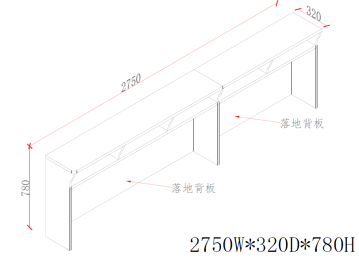 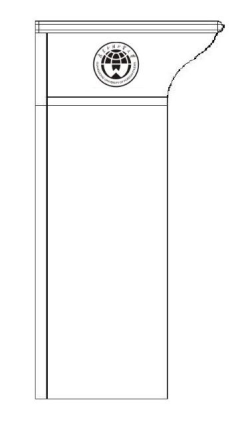 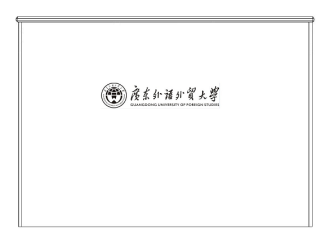 技术要求：一、基材：
1.选用优质E1级多层原木夹板、通过机械刀具滚割、并经脱脂、烘干、防潮、防虫、防腐等工艺处理，强胶拼合、模压机冷压制作成型，木质坚硬、弹性强，不易变形；
2.台面板为25mm厚,其余为18mm厚。
二、板材面料：                             
1.选用三聚氰胺防火板耐磨板贴面，耐磨耐划性能强，易清洁，颜色与现有桌面颜色一致（需中标后到现场确定色卡）；
2.台面三边采用25MM宽*17MM半圆形厚油漆实木条封边，台面一边采用5mm实木条封直边，经底油、批灰、打磨、修色、底油、抛光等环保经油漆喷涂，颜色与贴面一致；
3.实木封边条用胶粘合，可用镀锌防锈握钉力加固（型号/F30直钉，线径：1.06#，长度：30mm，用于木工，家具制作。达到国家标准 ）；
三、因板材长度所限，所以5人位书架台台面与底层板及背板长度需采用精准工艺结合并符合力学要求拼接制做成型，要求拼接条紧凑平整、稳固耐用；
四，学生台要达到整体斜40度.确保桌椅无间隙；
五、学生台两侧及第一排正面分别体现广外元素丝印标识（参考附件示意图）。2    前排六人位780H*320D*3270W组10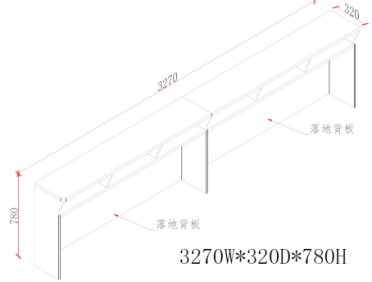 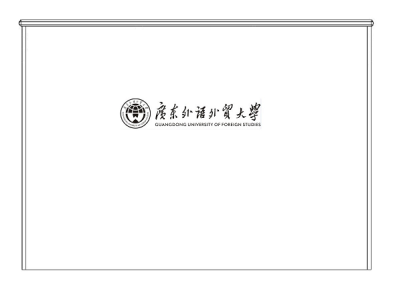 技术要求：一、基材：
1.选用优质E1级多层原木夹板、通过机械刀具滚割、并经脱脂、烘干、防潮、防虫、防腐等工艺处理，强胶拼合、模压机冷压制作成型，木质坚硬、弹性强，不易变形；
2.台面板为25mm厚,其余为18mm厚。
二、板材面料：                             
1.选用三聚氰胺防火板耐磨板贴面，耐磨耐划性能强，易清洁，颜色与现有桌面颜色一致（需中标后到现场确定色卡）；
2.台面三边采用25MM宽*17MM半圆形厚油漆实木条封边，台面一边采用5mm实木条封直边，经底油、批灰、打磨、修色、底油、抛光等环保经油漆喷涂，颜色与贴面一致；
3.实木封边条用胶粘合，可用镀锌防锈握钉力加固（型号/F30直钉，线径：1.06#，长度：30mm，用于木工，家具制作。达到国家标准 ）；
三、因板材长度所限，所以5人位书架台台面与底层板及背板长度需采用精准工艺结合并符合力学要求拼接制做成型，要求拼接条紧凑平整、稳固耐用；
四，学生台要达到整体斜40度.确保桌椅无间隙；
五、学生台两侧及第一排正面分别体现广外元素丝印标识（参考附件示意图）。3      前排三人位780H*320D*1680W组30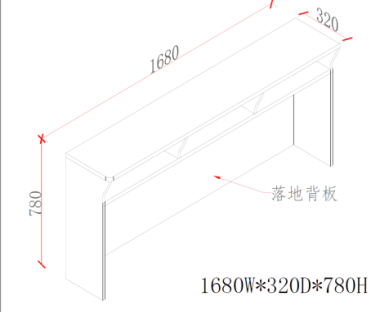 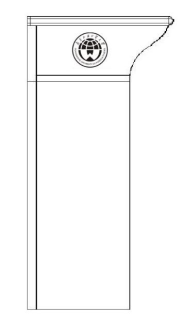 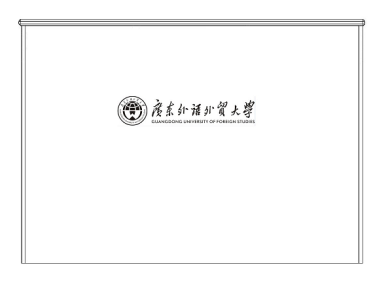 技术要求：一、基材：1.选用优质E1级多层原木夹板、通过机械刀具滚割、并经脱脂、烘干、防潮、防虫、防腐等工艺处理，强胶拼合、模压机冷压制作成型，木质坚硬、弹性强，不易变形；2.台面板为25mm厚,其余为18mm厚。二、板材面料：                             1.选用三聚氰胺防火板耐磨板贴面，耐磨耐划性能强，易清洁，颜色与现有桌面颜色一致（需中标后到现场确定色卡）；2.台面三边采用25MM宽*17MM半圆形厚油漆实木条封边，台面一边采用5mm实木条封直边，经底油、批灰、打磨、修色、底油、抛光等环保经油漆喷涂，颜色与贴面一致；3.实木封边条用胶粘合，可用镀锌防锈握钉力加固（型号/F30直钉，线径：1.06#，长度：30mm，用于木工，家具制作。达到国家标准 ）；三、学生台要达到整体斜40度.确保桌椅无间隙；四、学生台两侧及第一排正面分别体现广外元素丝印标识（参考附件示意图）。4中排五人位180H*320D*2750W组324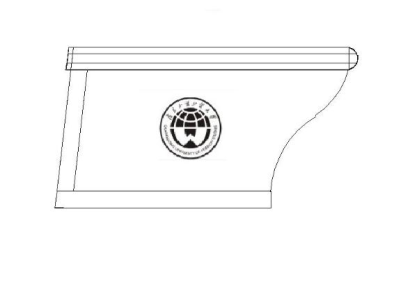 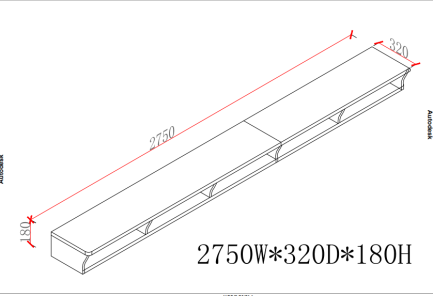 技术要求：一、基材：
1.选用优质E1级多层原木夹板、通过机械刀具滚割、并经脱脂、烘干、防潮、防虫、防腐等工艺处理，强胶拼合、模压机冷压制作成型，木质坚硬、弹性强，不易变形；
2.台面板为25mm厚,其余为18mm厚。
二、板材面料：                             
1.选用三聚氰胺防火板耐磨板贴面，耐磨耐划性能强，易清洁，颜色与现有桌面颜色一致（需中标后到现场确定色卡）；
2.台面三边采用25MM宽*17MM半圆形厚油漆实木条封边，台面一边采用5mm实木条封直边，经底油、批灰、打磨、修色、底油、抛光等环保经油漆喷涂，颜色与贴面一致；
3.实木封边条用胶粘合，可用镀锌防锈握钉力加固（型号/F30直钉，线径：1.06#，长度：30mm，用于木工，家具制作。达到国家标准 ）；
三、因板材长度所限，所以5人位书架台台面与底层板及背板长度需采用精准工艺结合并符合力学要求拼接制做成型，要求拼接条紧凑平整、稳固耐用；
四，学生台要达到整体斜40度.确保桌椅无间隙；
五、学生台两侧及第一排正面分别体现广外元素丝印标识（参考附件示意图）。           5中排六人位180H*320D*3270W组75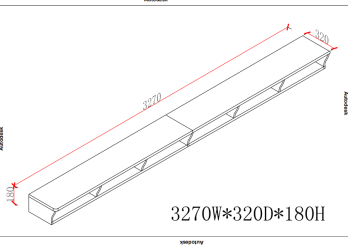 技术要求：一、基材：
1.选用优质E1级多层原木夹板、通过机械刀具滚割、并经脱脂、烘干、防潮、防虫、防腐等工艺处理，强胶拼合、模压机冷压制作成型，木质坚硬、弹性强，不易变形；
2.台面板为25mm厚,其余为18mm厚。
二、板材面料：                             
1.选用三聚氰胺防火板耐磨板贴面，耐磨耐划性能强，易清洁，颜色与现有桌面颜色一致（需中标后到现场确定色卡）；
2.台面三边采用25MM宽*17MM半圆形厚油漆实木条封边，台面一边采用5mm实木条封直边，经底油、批灰、打磨、修色、底油、抛光等环保经油漆喷涂，颜色与贴面一致；
3.实木封边条用胶粘合，可用镀锌防锈握钉力加固（型号/F30直钉，线径：1.06#，长度：30mm，用于木工，家具制作。达到国家标准 ）；
三、因板材长度所限，所以5人位书架台台面与底层板及背板长度需采用精准工艺结合并符合力学要求拼接制做成型，要求拼接条紧凑平整、稳固耐用；
四，学生台要达到整体斜40度.确保桌椅无间隙；
五、学生台两侧及第一排正面分别体现广外元素丝印标识（参考附件示意图）。        6中排三人位180H*320D*1680W组204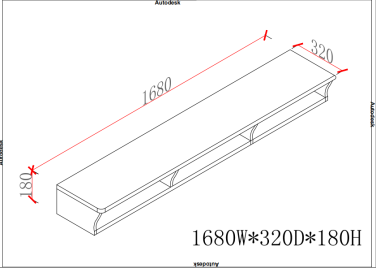 技术要求：一、基材：
1.选用优质E1级多层原木夹板、通过机械刀具滚割、并经脱脂、烘干、防潮、防虫、防腐等工艺处理，强胶拼合、模压机冷压制作成型，木质坚硬、弹性强，不易变形；
2.台面板为25mm厚,其余为18mm厚。
二、板材面料：                             
1.选用三聚氰胺防火板耐磨板贴面，耐磨耐划性能强，易清洁，颜色与现有桌面颜色一致（需中标后到现场确定色卡）；
2.台面三边采用25MM宽*17MM半圆形厚油漆实木条封边，台面一边采用5mm实木条封直边，经底油、批灰、打磨、修色、底油、抛光等环保经油漆喷涂，颜色与贴面一致；
3.实木封边条用胶粘合，可用镀锌防锈握钉力加固（型号/F30直钉，线径：1.06#，长度：30mm，用于木工，家具制作。达到国家标准 ）；
三、学生台要达到整体斜40度.确保桌椅无间隙；
四、学生台两侧及第一排正面分别体现广外元素丝印标识（参考附件示意图）。       评估因素技术商务价格权重403030项目名称广东外语外贸大学第二教学楼固定课桌采购项目（重招）联系人唐老师建设单位广东外语外贸大学电  话020-36207135  程   序计  划  时  间计  划  时  间地   点发售招标文件2018年7月16日-2018年7月20日工作日9:00至17:002018年7月16日-2018年7月20日工作日9:00至17:00广东外语外贸大学后勤综合楼招标中心420现场勘察自行安排自行安排广东外语外贸大学第二教学楼递交投标文件2018年8月3日  8:30时至9:30时2018年8月3日  8:30时至9:30时广东外语外贸大学后勤综合楼422电子评标室开启投标文件2018年8月3日  9:30时2018年8月3日  9:30时广东外语外贸大学后勤综合楼422电子评标室评审2018年8月3日  10:00时至12:00时2018年8月3日  10:00时至12:00时广东外语外贸大学后勤综合楼422电子评标室审查项目要求资格性审查（与公告中投标供应商资格要求一致）不能通过资格性审查的投标供应商，不需进行以下内容的审查。不能通过资格性审查的投标供应商，不需进行以下内容的审查。符合性审查1.在经营范围内报价，投标（报价）总金额是固定价且是唯一的。符合性审查2.按要求缴纳了投标保证金。符合性审查3. 提交投标函。投标文件完整且编排有序，投标内容基本完整，无重大错漏，并按要求密封、签署、盖章。符合性审查4. 法定代表人/负责人资格证明书及授权委托书，按对应格式文件签署、盖章(原件)。符合性审查5.没有其他未实质性响应文件要求的。符合性审查6、投标有效期为投标截止日起90天。符合性审查7. 商务文本已提交（无重大偏离或保留）。序号评审项目单项分值评分细则1技术响应程度5对比各投标人的技术响应程度，主要技术指标、方案是否满足招标文件要求，综合评价优的得5分，综合评价一般的得3分，综合评价较差的得1分。2实物样板15对比各投标人实物样板的质量水平。综合评价优的得15分，综合评价一般的得10分，综合评价较差的得4分。3整体设计方案5对比各投标人的整体设计方案，牢固性、安装、维护、使用的便利性、外观及整体效果，综合评价优的得5分，综合评价一般的得3分，综合评价较差的得1分。4生产设备情况及产品所需材料、配备及工艺处理情况10对比各投标人生产设备情况及产品所需材料、配备及工艺处理情况和成本抽样检验报告的情况，综合评价优的得10分，综合评价一般的得6分，综合评价较差的得2分。5质量保证和售后服务方案5对比各投标人的质量保证和售后服务方案，是否详细具体，具有针对性，综合评价优的得5分，综合评价一般的得3分，综合评价较差的得1分。合计合计40序号评审项目单项分值评分细则1列入国家或省市2016-2017年教育系统政府定点采购单位2投标人列入国家或省市2016-2017年教育系统政府定点采购单位的得2分，没有的不得分。（提供教育系统定点采购网页截图证明材料，不提供的不得分）2品质保障41）、荣获过中国驰名商标（工商部门颁发）的得1分；2）、荣获过省级或以上名牌产品（质监部门颁发）的得1分；3）、荣获过省级或以上著名商标证书（工商部门颁发）的得1分；4）、荣获过出口免验证书的得1分。（提供相关证明材料，不提供的不得分。）3认证情况61）、具有质量管理体系认证的得1分；2）、具有环境管理体系认证的得1分；3）、具有中国环保产品认证的得1分；4）、具有职业健康安全管理体系认证的得1分；5）、具有安全生产标准化证书的得1分；6）、具有国际标准产品标志证书的得1分；（提供在有效期内的认证证书，不提供的不得分。）4投标人综合实力3对比各投标人的有关评价情况、获奖情况、总体经营等综合实力情况，综合对比优的得3分，综合对比一般的得2分，综合对比较差的得1分。5环保产品5横向对比投标人所投产品列入第十五期“环境标志产品政府采购清单”产品的数量：对比较好（5分）；对比一般（3分）；对比较差（1分）；无证明材料不得分。投标人需提供投标产品在“环境标志产品政府采购清单”所在清单页（标明所在清单页的页码）或直接打印在国家环保部等官方网站的查询页。6类似项目业绩10对比投标人自2016年1月1日以来在学校家具项目情况，单个合同金额不低于本项目预算，每提供一份证明资料复印件得1分，最高得10分，（须提供中标通知书及合同关键页复印件，以中标通知书时间为准）合计合计30甲方（盖章）：代表：                               地址： 电话：传真：日期：           年     月    日乙方（盖章）：代表：                             地址：电话：传真：日期：        年     月     日评审内容招标文件要求
（详见《资格性和符合性审查表》各项）自查结论证明资料资格性审查□通过 □不通过见报价文件第（）页资格性审查□通过 □不通过见报价文件第（）页资格性审查□通过 □不通过见报价文件第（）页资格性审查□通过 □不通过见报价文件第（）页符合性审查□通过 □不通过见报价文件第（）页符合性审查□通过 □不通过见报价文件第（）页符合性审查□通过 □不通过见报价文件第（）页符合性审查□通过 □不通过见报价文件第（）页序号评审分项内容证明文件（如有）1见投标文件（）页2见投标文件（）页3见投标文件（）页…序号评审分项内容证明文件（如有）1见投标文件（）页2见投标文件（）页3见投标文件（）页…报价一览表报价一览表报价一览表报价一览表项目名称项目编号投标报价（元）大写投标报价（元）小写序号设备名称品牌、型号品牌、型号单位单位数量综合单价（元）小  计（元）备注123456789....合计大写：      （ 小写：         ）大写：      （ 小写：         ）大写：      （ 小写：         ）大写：      （ 小写：         ）大写：      （ 小写：         ）